Guía trabajo OrientaciónObjetivo: Reconocer, describir y valorar sus grupos de pertenenciaActividad: Escriben en su cuaderno que características tiene su familia y describen a sus integrantes comentando que actividades hacen en conjunto. (Pega una foto o dibujo del integrante de tu familia).Ejemplo: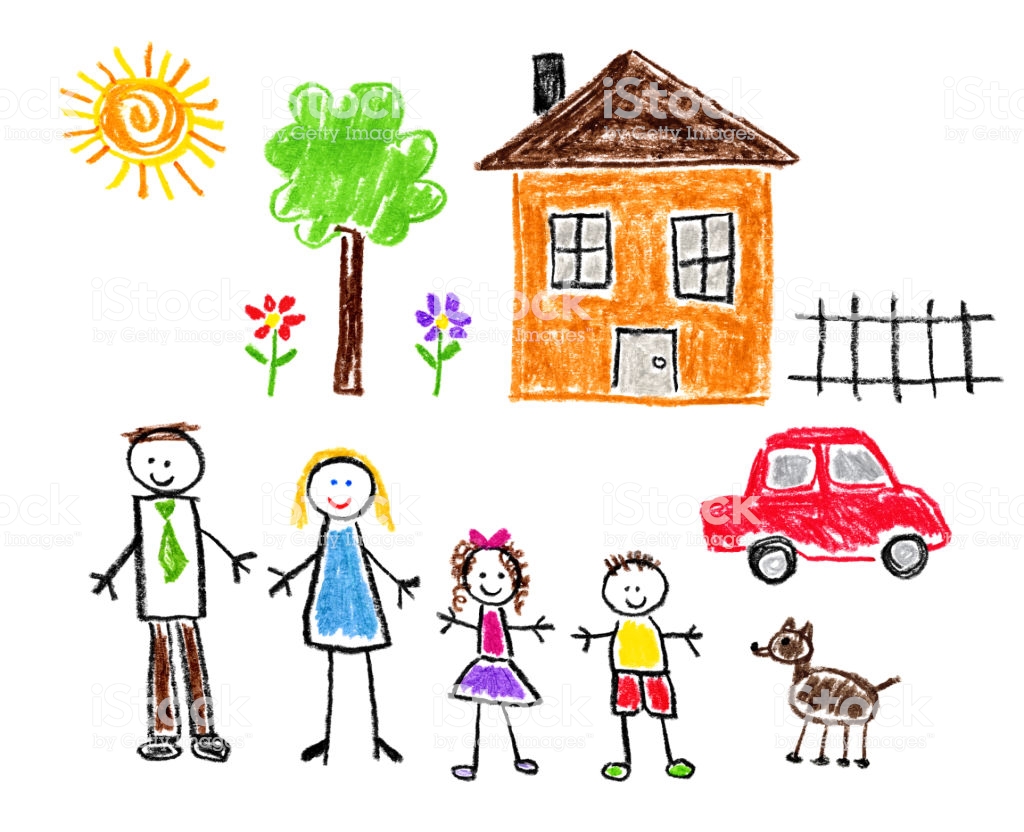 